                   7η ΕΝΟΤΗΤΑ    “ΜΟΥΣΙΚΗ” 	                    ΜΟΥΣΙΚΑ ΟΡΓΑΝΑΌνομα: …………………………………..…………………..                   Ημερομηνία: ……………………………………….……………..ΥΠΟΚΕΙΜΕΝΟ-ΑΝΤΙΚΕΙΜΕΝΟ-ΚΑΤΗΓΟΡΟΥΜΕΝΟ 1. Γράφω σε ποιο είδος ανήκει  κάθε μια  από τις παρακάτω δευτερεύουσες προτάσεις:Ρώτησε τι ώρα είναι. …………………………………………………………………Υπολόγισε πόσο κάνουν όλα αυτά. ………………………………………………………………… Δεν ξέρω τι να πω. …………………………………………………………………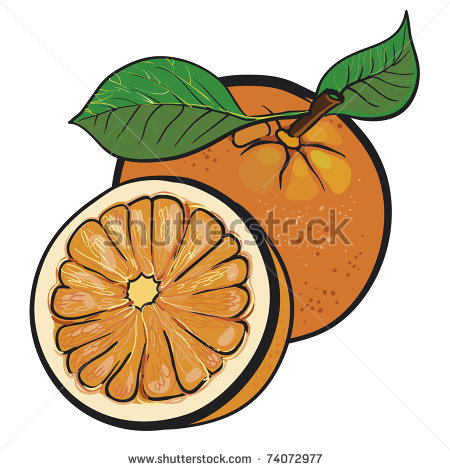 Δε γνωρίζω γιατί δεν ήρθε μαζί μας. …………………………………………………………………Δεν πήγα στο σχολείο, γιατί ήμουν άρρωστος. …………………………………………………Είναι απίστευτο πόσο με ταλαιπωρείς. …………………………………………………………………Είναι ανεξήγητο πώς δουλεύει αυτή η μηχανή. …………………………………………………………Είναι ζήτημα αν έφαγε μισό πορτοκάλι. …………………………………………………………………Αν φύγεις εσύ, θα φύγω κι εγώ. …………………………………………………………………Ανησυχώ μήπως δεν έρθει σήμερα το πλοίο. …………………………………………………………………Με ανησυχεί πολύ μήπως δεν προλάβει το τελευταίο τρένο. …………………………………….………Όποιος αναπνέει τον μολυσμένο αέρα αρρωσταίνει. ……………………………………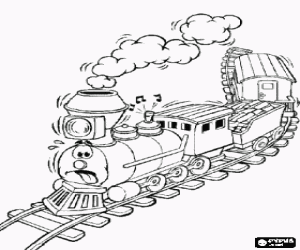 Διάβαζα όση ώρα σε περίμενα. ………………………………………………………………… Οτιδήποτε πεις είναι εις βάρος σου. …………………………………………………………………Ό,τι πεις  είναι εις βάρος σου. …………………………………………………………………2. Χαρακτηρίζω  κάθε μια  από τις δευτερεύουσες προτάσεις ως υποκείμενο, αντικείμενο ή κατηγορούμενο:Ρώτησε τι ώρα είναι. …………………………………………………………………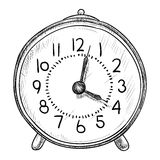 Υπολόγισε πόσο κάνουν όλα αυτά. ………………………………………………………………… Δεν ξέρω τι να πω. …………………………………………………………………Δε γνωρίζω γιατί δεν ήρθε μαζί μας. …………………………………………………………………Δεν πήγα στο σχολείο, γιατί ήμουν άρρωστος. …………………………………………………………Είναι απίστευτο πόσο με ταλαιπωρείς. …………………………………………………………………Είναι ανεξήγητο πώς δουλεύει αυτή η μηχανή. ………………………………………………………………Είναι ζήτημα αν έφαγε μισό πορτοκάλι. …………………………………………………………………Αν φύγεις εσύ, θα φύγω κι εγώ. …………………………………………………………………Ανησυχώ μήπως δεν έρθει σήμερα το πλοίο. …………………………………………………………………Με ανησυχεί πολύ μήπως δεν προλάβει το τελευταίο τρένο. ………………………………………Όποιος αναπνέει τον μολυσμένο αέρα αρρωσταίνει. ……………………………………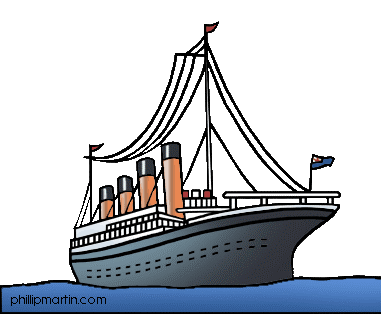 Διάβαζα όση ώρα σε περίμενα. …………………………………………………………………Οτιδήποτε πεις είναι εις βάρος σου. ……………………………………………………………Ό,τι πεις  είναι εις βάρος σου. …………………………………………………………………4.Να χωρίσεις με κόμμα τις δευτερεύουσες προτάσεις από τις κύριες, αν χρειάζεται: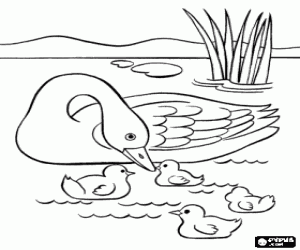 Το παπάκι λυπόταν γιατί ήταν άσχημο.Φορούσε ένα χοντρό πανωφόρι για να μην κρυώνει.Φορούσε ένα χοντρό πανωφόρι να μην κρυώνει.Μας ρώτησε ποιοι είμαστε.Τον έβλεπα σαν εχθρό μου αν και ήταν συγγενής μου. Φαίνεται πως θα βρεθεί μια λύση. Φοβούμαι μήπως αρρωστήσεις.Αν δε στοιχειώσετε άνθρωπο γιοφύρι δε στεριώνει.Πρόσεξε μην κάμεις λάθος.Ήμουν παιδί όταν άκουσα αυτή την ιστορία.Την άλλη μέρα γύρισε ο πατέρας ο οποίος φαινόταν κουρασμένος. Απορώ γιατί δεν πήγε κι αυτός.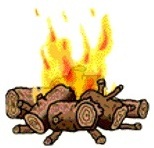 Όσο νύχτωνε τόσο έλαμπε η φωτιά.Μιλούσε τόσο σιγά ώστε μόλις τον άκουγα.Νομίζω ότι έχει δίκιο.Είναι κρίμα που δε σε κάλεσαν. Στην απορία μου πού θα βρούμε τα μέσα δεν απάντησε.4. Φτιάχνω μια πρόταση με  το καθένα από τα παρακάτω μουσικά όργανα ή με λέξεις που ανήκουν στην ίδια οικογένεια:____________________________________________________________________________________________________________________________________________________________________________________________________________________________________________________________________________________________ ______________________________________________________________________________________________________________________________________________________________________________________________________________________________________________________________________________________________________________________________________________________________________________________________________________________________________________________________________________________________________________________________________________________________________________________________________________________________________________________________________________________________________________________________________________________________________________________________________________________________________________________________________________________________________________________________________________________________________________________________________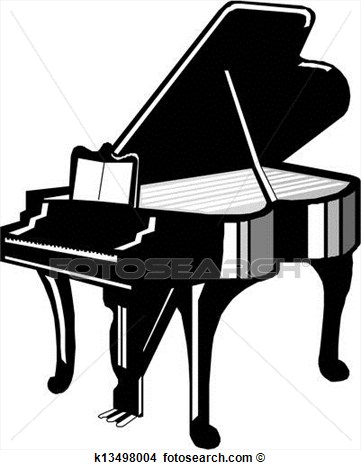 φλογέρα,           μπαγλαμάς,           σαντούρι,           κλαρίνο,           κιθάρα,           βιολί,        ακορντεόν,        μπουζούκι,      πιάνο,       φυσαρμόνικα,       λύρα,       μαντολίνο